Техническая механикаГруппа 29-ТЭЗадание на 15 мая 2020 г.Раздел № 5 «Детали машин»Повторение изученного материала. Какие виды соединений применяются в машиностроении?Практика использования сварочных соединений на ж/д транспорте?Достоинства и недостатки разъемных соединений?Новый материал. Тема 5.2. Передачи вращательного движения»Зубчатые передачи.Червячные передачи.Учебник «Техническая механика» Вереина Л.И. стр. 139 - 143Подготовить конспект. Используйте так же ресурсы инртернета. 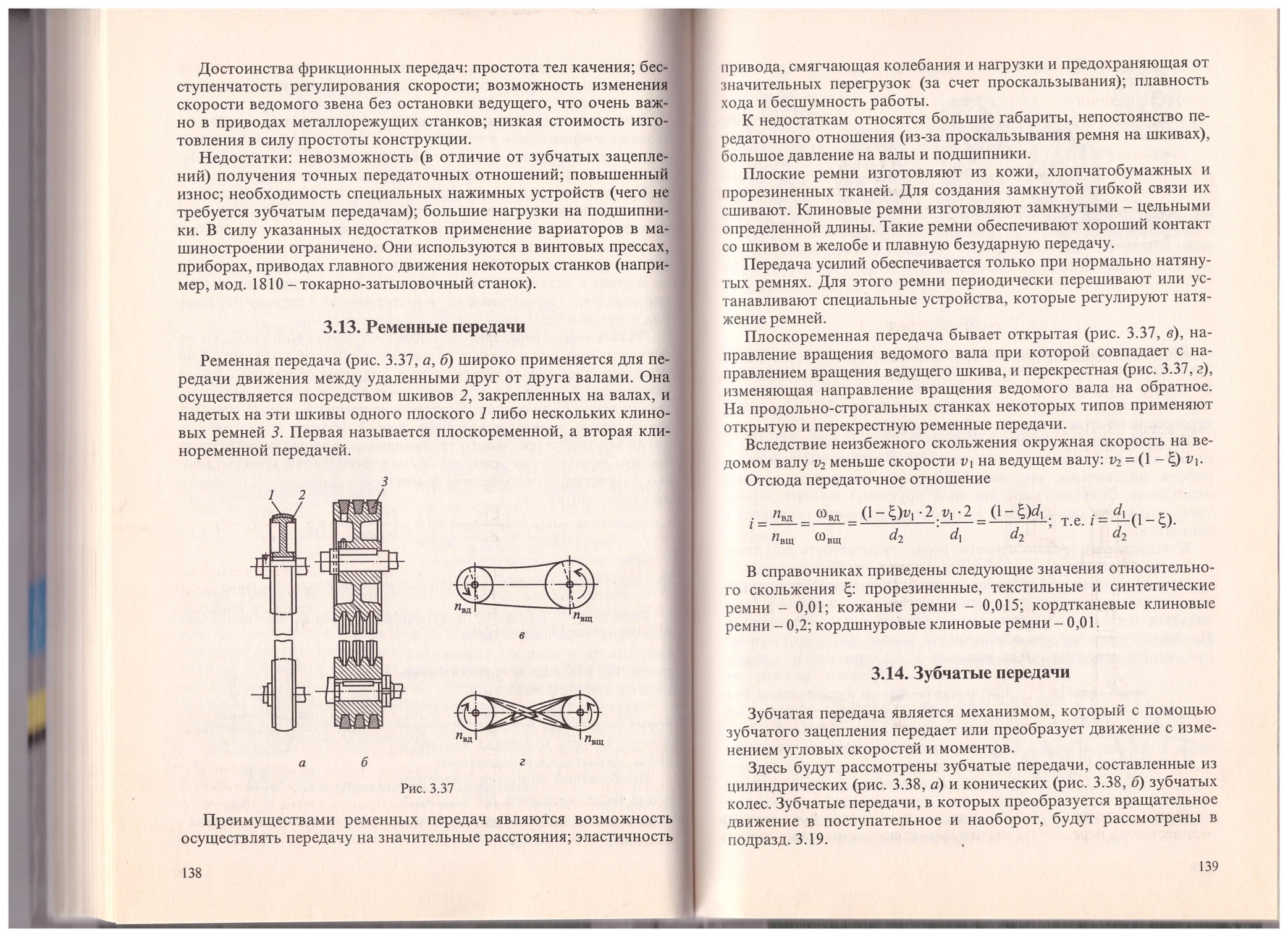 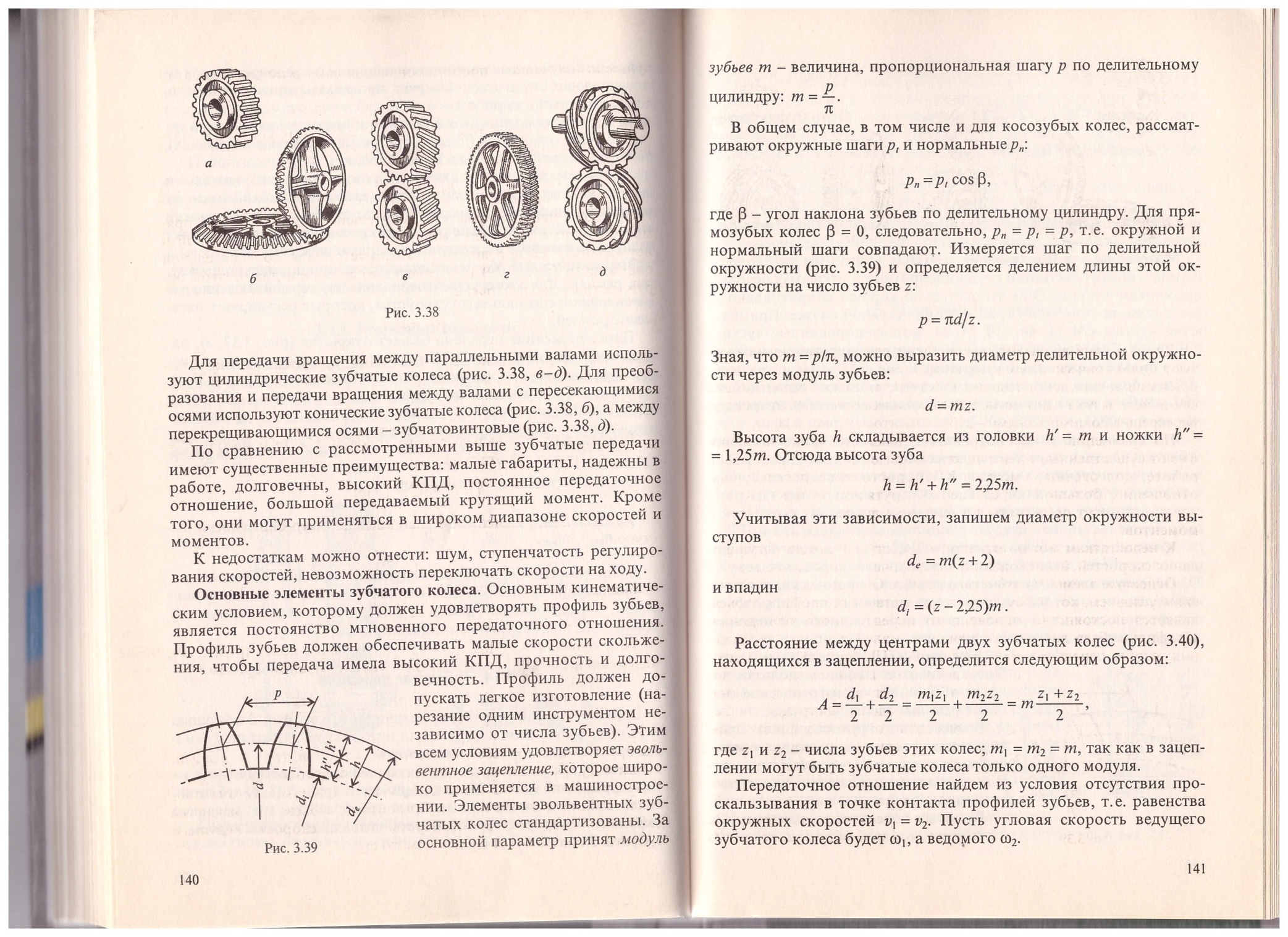 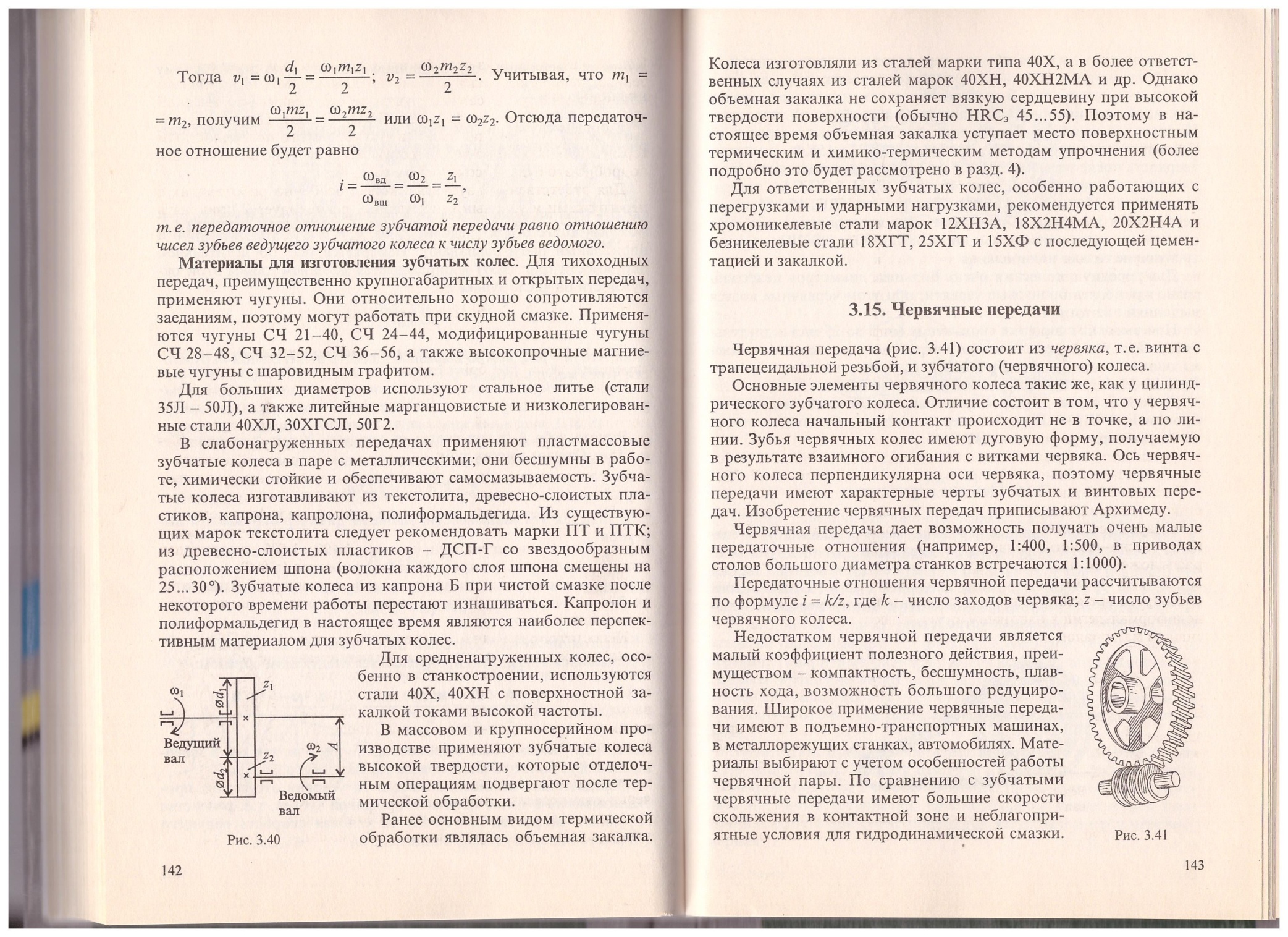 